INDICAÇÃO N.º 226/2019Ementa: Reparo no asfalto da Rua Hermínio Bortolozo, Jd. São Luiz.Exmo. Senhor Presidente.Justificativa:Tendo em vista a situação no asfalto da Rua Hermínio Bortolozo, altura do nº 70, no bairro Jd. São Luiz, a Vereadora Mônica Morandi requer nos termos do art. 127 do regimento interno, que seja encaminhada ao Exmo. Prefeito Municipal a seguinte indicação:	Que seja realizado o reparo do asfalto no endereço acima citado.  Valinhos, 08 de fevereiro de 2019.____________________Mônica MorandiVereadoraFotos anexas.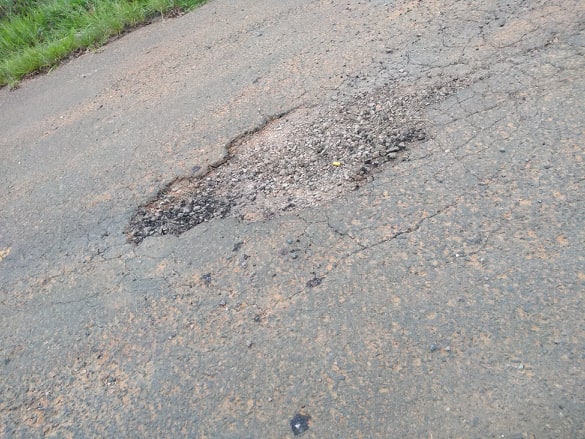 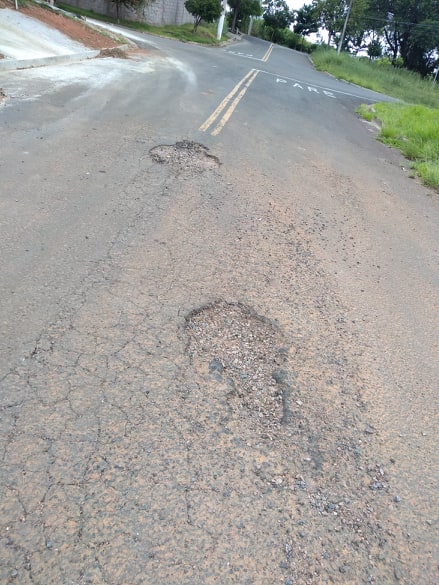 